   ANEXO VII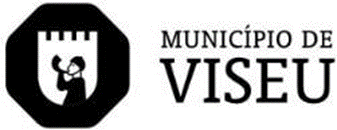 EMISSÃO DE CERTIDÃO DE ISENÇÃO DE AUTORIZAÇÃO DE UTILIZAÇÃO A 07.08.1951 (NA CIDADE) OU 01.07.1967 (RESTANTE PARTE DO CONCELHO)IDENTIFICAÇÃO DO REQUERENTEPRETENSÃOVem requerer a emissão de certidão comprovativa de que a(s) construção(ões) implantada(s) no prédio sítio na rua / lugarfreguesia    	deste concelho, descrito naConservatória do Registo Predial sob o nº	e inscrito na matriz predial urbana sob o artigo	conformeassinalado na planta de localização anexa, é(são) de data de construção:  Anterior a 1951, se localizado na cidade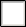 Anterior a 01/07/1967, se localizado na parte restante do concelhoAssinatura	Data*Nome*Nome*Morada*MoradaFreguesiaFreguesia*Código postal*Código postal*Código postal-*N.º Identificação Fiscal*N.º Identificação FiscalB.I. / C.CB.I. / C.CVálido até:Válido até:Código da Certidão Comercial PermanenteCódigo da Certidão Comercial PermanenteCódigo da Certidão Comercial PermanenteCódigo da Certidão Comercial PermanenteCódigo da Certidão Comercial PermanenteCódigo da Certidão Comercial PermanenteTelefoneTelemóvelTelemóvelTelemóvelFaxFaxFaxE-mail    Autoriza o envio de notificações, no decorrer deste processo, para o endereço eletrónico indicado    Autoriza o envio de notificações, no decorrer deste processo, para o endereço eletrónico indicado    Autoriza o envio de notificações, no decorrer deste processo, para o endereço eletrónico indicado    Autoriza o envio de notificações, no decorrer deste processo, para o endereço eletrónico indicado    Autoriza o envio de notificações, no decorrer deste processo, para o endereço eletrónico indicado    Autoriza o envio de notificações, no decorrer deste processo, para o endereço eletrónico indicado    Autoriza o envio de notificações, no decorrer deste processo, para o endereço eletrónico indicado    Autoriza o envio de notificações, no decorrer deste processo, para o endereço eletrónico indicado    Autoriza o envio de notificações, no decorrer deste processo, para o endereço eletrónico indicado    Autoriza o envio de notificações, no decorrer deste processo, para o endereço eletrónico indicado    Autoriza o envio de notificações, no decorrer deste processo, para o endereço eletrónico indicado    Autoriza o envio de notificações, no decorrer deste processo, para o endereço eletrónico indicado    Autoriza o envio de notificações, no decorrer deste processo, para o endereço eletrónico indicado    Autoriza o envio de notificações, no decorrer deste processo, para o endereço eletrónico indicado    Autoriza o envio de notificações, no decorrer deste processo, para o endereço eletrónico indicado    Autoriza o envio de notificações, no decorrer deste processo, para o endereço eletrónico indicado    Autoriza o envio de notificações, no decorrer deste processo, para o endereço eletrónico indicado    Autoriza o envio de notificações, no decorrer deste processo, para o endereço eletrónico indicadoNa Qualidade:  Proprietário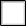   Proprietário  Usufrutuário  Usufrutuário  Locatário  Locatário  Locatário  Superficiário  Superficiário  Superficiário  Superficiário  Outro  Outro  Outro